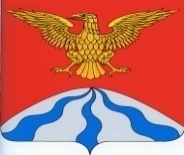 АДМИНИСТРАЦИЯ  МУНИЦИПАЛЬНОГО  ОБРАЗОВАНИЯ«ХОЛМ-ЖИРКОВСКИЙ   РАЙОН»  СМОЛЕНСКОЙ   ОБЛАСТИР А С П О Р Я Ж Е Н И Еот   21.12.2023  №  382-рВ соответствии с Федеральным законом от 09.02.2009 № 8-ФЗ «Об обеспечении доступа к информации о деятельности государственных органов и органов местного самоуправления»:1. Внести в Перечень подведомственных организаций Администрации муниципального образования «Холм-Жирковский район» Смоленской области, которые могут не создавать официальные страницы в социальных сетях для размещения информации о своей деятельности в сети «Интернет» с учетом особенности сферы их деятельности, утверждённый распоряжением Администрации муниципального образования «Холм-Жирковский район» Смоленской области от 06.12.2022 № 496-р, следующие изменения:1.1. Пункт 3 признать утратившим силу.2. Настоящее распоряжение вступает в силу после дня подписания.Глава муниципального образования«Холм-Жирковский район»Смоленской области                                                                               А.М. ЕгикянО внесении изменений в распоряжение Администрации муниципального образования «Холм-Жирковский район» Смоленской области от 06.12.2022 № 496-р